Application form for Pedagogical Assistance, Exams and Virtual Classes modules
1st Semester of the Academic Year 2024-2025[Please ensure that requests are discussed in advance with the Head of the relevant Interpretation Unit]For PA and Exam requests: please fill in the table on page 2.For VCs: please fill in the table on page 3.Please scan this form (duly completed, signed and stamped) and send it electronically to: scic-assistance-pedagogique@ec.europa.eu, with a copy to the Head of Interpretation Unit responsible for co-operation with your university.Co-ordination of the applications is carried out by:
European Commission
DG Interpretation – Unit B1
Office L107 – 4/DCS
B-1049 BrusselsMENU - PAin principle online, in principle onsitePA and Exam REQUESTSDate and place:									Official StampSignature: ……………………………………*If more than one request is made, please indicate your order of preference, 
e.g., if you request 3 PA sessions, rank them by priority: 1 or 2 or 3.
DG Interpretation cannot always respond favourably to all your requests; detailed information on your needs will allow us to find a balance between our available resources and your prioritiesVIRTUAL CLASSES  (several SCIC trainers and online)These modules are half-day sessions of consecutive and simultaneous practice. SCIC provides A-language trainers and native language speakers. Dates will be arranged in conjunction with the programming unit after the committee, in the usual way for Virtual Classes.  V5. Beginner simultaneousVC REQUESTSDate and place:								Official StampSignature: ………………………………………*If more than one request is made, please indicate your order of preference, 
e.g., if you request 3 PA sessions, rank them by priority: 1 or 2 or 3.

DG Interpretation cannot always respond favourably to all your requests; detailed information on your needs will allow us to find a balance between our available resources and your prioritiesUniversity/ Institution:hhhName:Address:Name of Director:Contact person:Phone and E-mail:PA – Master classes / seminars taught by SCIC trainer:P1. First steps in interpreting, P2. Introduction to note-taking, P3. Introduction to simultaneous, P4. Self-training, P5. Professional Ethics and practical aspects of the profession, T1. Training for TrainersPA – Onsite or online visits by SCIC trainer in the class taught by university trainer:P6. Consecutive beginner, P6. Consecutive intermediate, P6. Consecutive advanced, 
P7. Simultaneous beginner, P7.  Simultaneous intermediate, P7.  Simultaneous advancedExaminations:E1. Aptitude tests, E2. Mid-term tests, E3. Final examsMODULE
NUMBER of DAYS and DATESLANGUAGESORDER 
of priorityfor P6 and P7 please specify the level of trainingPlease indicate 3 alternative dates for each session and the number of requested PA daysA (active) and P (passive)Please see * belowV1. Basic consecutiveV6. Intermediate simultaneousV2. Beginner consecutive	V7. Advanced simultaneousV3. Intermediate consecutiveV4. Advanced consecutiveMODULELANGUAGESA (active) and P (passive)ORDER 
of priority*Preferred dates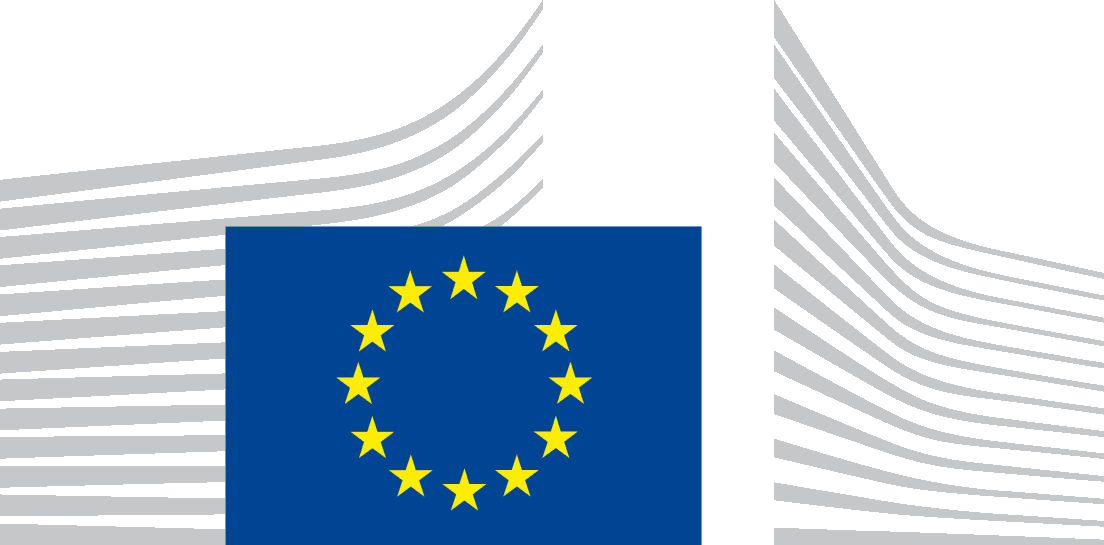 